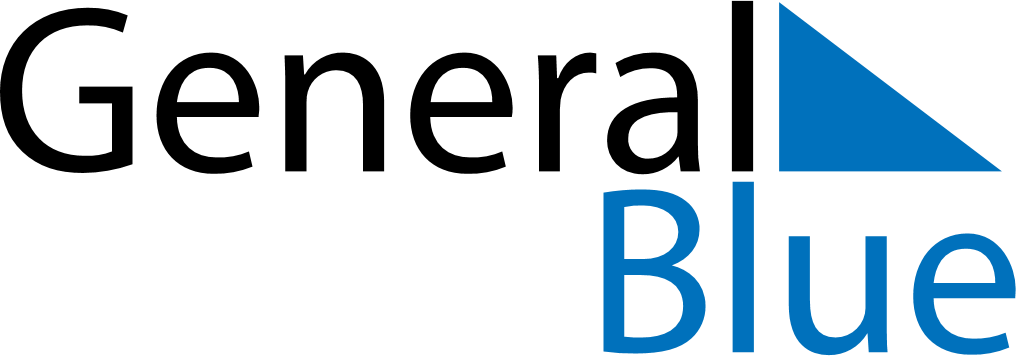 April 2029April 2029April 2029April 2029Cocos IslandsCocos IslandsCocos IslandsMondayTuesdayWednesdayThursdayFridaySaturdaySaturdaySunday123456778Easter MondaySelf Determination Day91011121314141516171819202121222324252627282829Hari Raya HajiAnzac Day30